ПЛАНмероприятий, направленных на формирование  и оценку функциональной грамотности обучающихся общеобразовательных учреждений Усть-Джегутинского муниципального района на 2021-2022 учебный год Организационно-управленческая деятельность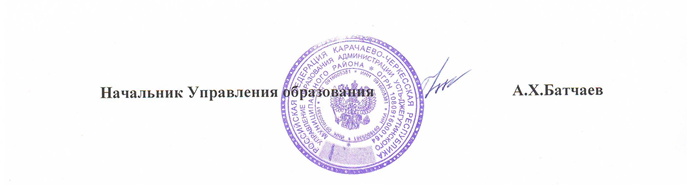 №Наименование мероприятиеСрок исполненияОтветственныеОтветственныеОтветственныеОтветственныеПланируемый результат1.1 Организация разработки и утверждения планов мероприятий, направленных на формирование и оценку функциональной грамотности обучающихся на муниципальном уровне и уровне образовательных организаций.Сентябрь 2021Учителя, специалисты Управление образованияУчителя, специалисты Управление образованияУчителя, специалисты Управление образованияУчителя, специалисты Управление образованияРазработки и планы мероприятий, направленных на формирование и оценку функциональной грамотности обучающихся на муниципальном уровне и на уровне общеобразовательных организаций.1.2.Создание базы данных обучающихся 8-9 классов 2021/2022 учебного года, учителей участвующих в формировании функциональной грамотности обучающихся по направлениям(читательская грамотность, математическая грамотность, естественно-научная грамотность, финансовая грамотность, глобальные компетенции и креативное мышление)Сентябрь 2021ОУ Управление образованияОУ Управление образованияОУ Управление образованияОУ Управление образованияМуниципальная база данных обучающихся 8-9 классов 2021/2022 учебного года, учителей, участвующих в формировании функциональной грамотности обучающихся по 6 направлениям1.3. Организация работы общеобразовательных учреждений Усть-Джегутинского муниципального района по внедрению в ученый процесс банка заданий для функциональной грамотности.Ноябрь,  декабрь  2021Учителя, специалисты  Управление образованияУчителя, специалисты  Управление образованияУчителя, специалисты  Управление образованияУчителя, специалисты  Управление образованияУчебные программы с внесенными в них заданиями для функциональной грамотности.1.4.Создание Рабочих групп УО по развитию функциональной грамотности обучающихсяОктябрь 2021Учителя специалистыУправление образованияУчителя специалистыУправление образованияУчителя специалистыУправление образованияУчителя специалистыУправление образованияАналитический отчет 1.5Организация сетевого взаимодействия с учреждениями дополнительного образования, центрами естественно-научного, технического и гуманитарного профилей «Точка роста»В течении годаУчителя-предметники Руководители ОУУчителя-предметники Руководители ОУУчителя-предметники Руководители ОУУчителя-предметники Руководители ОУСоглашение о взаимодействииРабота с педагогами и образовательными организациямиРабота с педагогами и образовательными организациямиРабота с педагогами и образовательными организациямиРабота с педагогами и образовательными организациямиРабота с педагогами и образовательными организациямиРабота с педагогами и образовательными организациямиРабота с педагогами и образовательными организациямиРабота с педагогами и образовательными организациями2.1Повышение квалификации педагогов по вопросам формирования и оценки функциональной грамотности обучающихсяПовышение квалификации педагогов по вопросам формирования и оценки функциональной грамотности обучающихсяПовышение квалификации педагогов по вопросам формирования и оценки функциональной грамотности обучающихсяПовышение квалификации педагогов по вопросам формирования и оценки функциональной грамотности обучающихсяПовышение квалификации педагогов по вопросам формирования и оценки функциональной грамотности обучающихсяПовышение квалификации педагогов по вопросам формирования и оценки функциональной грамотности обучающихсяПовышение квалификации педагогов по вопросам формирования и оценки функциональной грамотности обучающихся2.1.1.Организация прохождения практико-ориентированных курсов повышения квалификации учителей школ по вопросам формирования и оценки функциональной грамотности обучающихся по шести направлениямНоябрь-декабрь 2021Управление образования ЦНППМПРОУправление образования ЦНППМПРОУправление образования ЦНППМПРОУправление образования ЦНППМПРОИндивидуальные программы повышения квалификации учителей по вопросам формирования и оценки функциональной грамотности обучающихся2.1.2.Мероприятия по организации наставничества с цельюповышения уровня учителей по вопросам формирования функциональной грамотности обучающихсяВ течении годаУчителя-предметники МОУО Управление образованияУчителя-предметники МОУО Управление образованияУчителя-предметники МОУО Управление образованияУчителя-предметники МОУО Управление образованияНаставнические практики, имеющие целью повышения уровня учителей уровня учителей по вопросам формирования функциональной грамотности2.1.3.Организация стажировок в образовательныхорганизациях, имеющих положительный опытформирования и оценки функциональной грамотностиВ течении годаУчителя-предметники МОУО Управление образованияУчителя-предметники МОУО Управление образованияУчителя-предметники МОУО Управление образованияУчителя-предметники МОУО Управление образованияПрограммы стажировок в образовательных организациях, имеющих положительный опыт формирования и оценкифункциональной грамотности2.1.4.Организация и проведение для учителей тренингов порешению заданий (из банка заданий ФГБНУ «ИСРОРАО») для оценки функциональной грамотности обучающихсяВ течении годаУчителя-предметники МОУО Управление образованияУчителя-предметники МОУО Управление образованияУчителя-предметники МОУО Управление образованияУчителя-предметники МОУО Управление образованияТренинговые занятия для учителей сиспользованием материалов из банка заданийФГБНУ «ИСРО РАО»2.1.5.Формирование и обучение команд по вопросам функциональной грамотностиОктябрь 2021Управление образованияУправление образованияУправление образованияУправление образованияПриказы МОУО, ОО Обучающие семинары, практикумы2.1.6.Организация и проведение открытых уроков, мастер-классов по вопросам формирования и оценки функциональной грамотностиВ течении годаОО, МОУООО, МОУООО, МОУООО, МОУООткрытые уроки, мастер-классы по вопросам формирования и оценки функциональной грамотности Совершенствование и организация методической поддержки педагогов по вопросам формирования и оценки функциональной грамотности Совершенствование и организация методической поддержки педагогов по вопросам формирования и оценки функциональной грамотности Совершенствование и организация методической поддержки педагогов по вопросам формирования и оценки функциональной грамотности Совершенствование и организация методической поддержки педагогов по вопросам формирования и оценки функциональной грамотности Совершенствование и организация методической поддержки педагогов по вопросам формирования и оценки функциональной грамотности Совершенствование и организация методической поддержки педагогов по вопросам формирования и оценки функциональной грамотности Совершенствование и организация методической поддержки педагогов по вопросам формирования и оценки функциональной грамотности2.2.1.Организация и проведение мероприятий по обмену опытом и распространению лучших педагогических  практик формирования функциональной грамотностиВ течении годаВ течении годаВ течении годаОУ Управление образованияОУ Управление образованияСеминары,вебинары,дискуссионные площадки,совместные заседания предметных ОУ2.2.2. Мероприятия по обсуждению и распространению эффективных практик по формированию и оценке функциональной грамотности обучающихся Мероприятия по обсуждению и распространению эффективных практик по формированию и оценке функциональной грамотности обучающихся Мероприятия по обсуждению и распространению эффективных практик по формированию и оценке функциональной грамотности обучающихся Мероприятия по обсуждению и распространению эффективных практик по формированию и оценке функциональной грамотности обучающихся Мероприятия по обсуждению и распространению эффективных практик по формированию и оценке функциональной грамотности обучающихся Мероприятия по обсуждению и распространению эффективных практик по формированию и оценке функциональной грамотности обучающихся Мероприятия по обсуждению и распространению эффективных практик по формированию и оценке функциональной грамотности обучающихся Мероприятия по обсуждению и распространению эффективных практик по формированию и оценке функциональной грамотности обучающихся2.3.1.«Современный урок как средство формирования функциональной грамотности учащихся» «Приемы формирования основ функциональной грамотности на уроках в средней школе»декабрьдекабрьдекабрьЛицей №7, Управление образованияМетодические материалы, рекомендации, информация на сайте, открытые уроки, семинары, совещания, конференцииМетодические материалы, рекомендации, информация на сайте, открытые уроки, семинары, совещания, конференции2.3.2.Подготовка учащихся к международному тестированию с применением практических заданий на уроках декабрь декабрь декабрьЛицей №1, СОШ №5Управление образованияМетодические материалы, рекомендации, информация на сайте, открытые уроки, семинары, совещания, конференцииМетодические материалы, рекомендации, информация на сайте, открытые уроки, семинары, совещания, конференции2.3.3.Формирование естественнонаучной грамотности учащихся средствами медиапроектированияянварьянварьянварьСОШ с.Важное СОШ а.Кызыл-КалаУправление образованияМетодические материалы, рекомендации, информация на сайте, открытые уроки, семинары, совещания, конференцииМетодические материалы, рекомендации, информация на сайте, открытые уроки, семинары, совещания, конференции2.3.4.Креативное мышление как способ самореализации возможностей учащихсяянварьянварьянварьСОШ №2, СОШ № 3Управление образованияМетодические материалы, рекомендации, информация на сайте, открытые уроки, семинары, совещания, конференцииМетодические материалы, рекомендации, информация на сайте, открытые уроки, семинары, совещания, конференции2.3.5.Читательская компетентность как одно из слагаемых продуктивной учебной деятельностифевральфевральфевральСОШ а.Гюрюльдеук Гимназия №4Управление образованияМетодические материалы, рекомендации, информация на сайте, открытые уроки, семинары, совещания, конференцииМетодические материалы, рекомендации, информация на сайте, открытые уроки, семинары, совещания, конференции2.3.6.Подготовка учащихся к международному тестированию с применением практических заданий на урокахфевральфевральфевральЛицей №1, СОШ №5Управление образованияМетодические материалы, рекомендации, информация на сайте, открытые уроки, семинары, совещания, конференцииМетодические материалы, рекомендации, информация на сайте, открытые уроки, семинары, совещания, конференции2.3.7.Формирование финансовой грамотности как способность использовать знания для решения жизненных ситуациймартмартмартГимназия №6,  СОШ а.Новая ДжегутаУправление образованияМетодические материалы, рекомендации, информация на сайте, открытые уроки, семинары, совещания, конференцииМетодические материалы, рекомендации, информация на сайте, открытые уроки, семинары, совещания, конференции2.3.8.Эффективные приемы работы по формированию глобальных компетенций учащихся.апрельапрельапрельСОШ а.Сары-Тюз, СОШ а.ДжегутаУправление образованияМетодические материалы, рекомендации, информация на сайте, открытые уроки, семинары, совещания, конференцииМетодические материалы, рекомендации, информация на сайте, открытые уроки, семинары, совещания, конференции2.3.9.Развитие математической грамотности и креативного мышления учащихся средствами дополнительного образованиямаймайСОШ а.Койдан, ст.КрасногорскаяУправление образованияСОШ а.Койдан, ст.КрасногорскаяУправление образованияМетодические материалы, рекомендации, информация на сайте, открытые уроки, семинары, совещания, конференцииМетодические материалы, рекомендации, информация на сайте, открытые уроки, семинары, совещания, конференции2.3.10.Математическая грамотность как средство социализации учащихсямаймайСОШ а.ЭльтаркачУправление образованияСОШ а.ЭльтаркачУправление образованияМетодические материалы, рекомендации, информация на сайте, открытые уроки, семинары, совещания, конференцииМетодические материалы, рекомендации, информация на сайте, открытые уроки, семинары, совещания, конференцииРабота с обучающимися.Работа с обучающимися.Работа с обучающимися.Работа с обучающимися.Работа с обучающимися.Работа с обучающимися.Работа с обучающимися.Работа с обучающимися.3.1.1.Мероприятия по внедрению в учебный процесс банка заданий по оценке функциональной грамотностиВ течении годаВ течении годаРуководители ОУУправление образованияРуководители ОУУправление образованияСеминары, практикумы, методические рекомендации, учебные и дидактические материалы по направлениямСеминары, практикумы, методические рекомендации, учебные и дидактические материалы по направлениям3.1.2Мероприятия по развитию оценочной самостоятельности обучающихся, мотивации на познавательную деятельность, на поиск решения проблем, на проведение исследований, участия в проектной деятельностиВ течении годаВ течении годаРуководители ОУУправление образованияРуководители ОУУправление образованияОлимпиады, конкурсы, развивающие беседы, межпредметные и метапредметные проектыОлимпиады, конкурсы, развивающие беседы, межпредметные и метапредметные проекты3.1.3.Районные мониторинговые исследования по оценке функциональной грамотностиВ течении годаВ течении годаРуководители ОУ Управление образованияРуководители ОУ Управление образованияПартнерские соглашения между школой-лидером МО и слабыми школами по вопросам взаимодействияПартнерские соглашения между школой-лидером МО и слабыми школами по вопросам взаимодействия3.2. Работа с обучающимися в системе дополнительного образования по формированию функциональной грамотности3.2. Работа с обучающимися в системе дополнительного образования по формированию функциональной грамотности3.2. Работа с обучающимися в системе дополнительного образования по формированию функциональной грамотности3.2. Работа с обучающимися в системе дополнительного образования по формированию функциональной грамотности3.2. Работа с обучающимися в системе дополнительного образования по формированию функциональной грамотности3.2. Работа с обучающимися в системе дополнительного образования по формированию функциональной грамотности3.2. Работа с обучающимися в системе дополнительного образования по формированию функциональной грамотности3.2. Работа с обучающимися в системе дополнительного образования по формированию функциональной грамотности3.2.1.Сопровождение ОУ с высокой долей обучающихся в зоне риска учебной неуспешности по проекту «500+»В течении годаВ течении годаРуководители ОУУправление образованияРуководители ОУУправление образованияСоглашения о взаимодействииСоглашения о взаимодействии3.2.2.Организация сетевого взаимодействия с учреждениями дополнительного образования, центрами естественно-научного, технического и гуманитарного профилей «Точка роста»В течении годаВ течении годаРуководители ОУ Управление образованияРуководители ОУ Управление образованияПартнерский соглашения, методические рекомендацииПартнерский соглашения, методические рекомендации